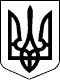 УКРАЇНАЧЕЧЕЛЬНИЦЬКА РАЙОННА РАДАВІННИЦЬКОЇ ОБЛАСТІРІШЕННЯ № 438 07 листопада 2018 року                                                      21 сесія 7 скликанняПро внесення змін до районних Програмв галузі охорони здоров’я 	Відповідно до пункту 16 частини 1 статті 43 Закону України «Про місцеве самоврядування в Україні», враховуючи клопотання КУ «Чечельницька ЛПЛ»,  висновки постійних комісій районної ради з питань бюджету та комунальної власності, з питань соціального захисту населення, освіти, культури, охорони здоров’я, спорту та туризму, районна рада ВИРІШИЛА:	1. Внести зміни:	1) до районної Програми «Майбутнє Чечельниччини в збережені здоров’я громадян» на 2016-2020 роки, затвердженої рішенням 5 сесії районної ради 7 скликання від 15 липня 2016 року № 92, а саме:	 пункт 1.2 «Забезпечення лікарськими засобами та виробами медичного призначення хворих на ендокринні захворювання»  розділу ІІ. «Розвиток спеціалізованої та високоспеціалізованої медичної допомоги населенню Вінниччини» Напрямів діяльності та заходів Програми викласти у новій редакції, відповідно збільшивши загальне фінансування Програми (додаток 1);	2) до Програми поліпшення медичного обслуговування населення Чечельницького району на 2017-2020 роки, затвердженої рішенням 13 сесії районної ради 7 скликання від 21 липня 2017 року № 254, а саме: розділ 6  «Фінансове забезпечення Програми» викласти в новій редакції»,  відповідно збільшивши загальне фінансування Програми  (додаток 2);	2. Контроль за виконанням цього рішення покласти на постійні комісії районної ради  з питань бюджету та комунальної власності (Савчук В.В.),          з питань соціального захисту населення, освіти, культури, охорони здоров’я, спорту та туризму (Воліковська Н.В.). Голова районної ради						         С.В. П’яніщук                                                                           Додаток 2                                                                            до рішення 21 сесії Чечельницької                                                                               районної ради 7 скликання					                         07 листопада 2018 року № 4386. ФІНАНСОВЕ ЗАБЕЗПЕЧЕННЯ ПРОГРАМИФінансування Програми здійснюється відповідно до чинного законодавства за рахунок коштів субвенцій селищної та сільських рад (громад) та коштів районного бюджету, а також інших джерел, не заборонених законодавством.Виконавцем Програми визнати  КУ «Чечельницька ЛПЛ».Фінансування заходів Програми поліпшення медичногообслуговування  населення Чечельницького районуна 2017– 2020 роки за рахунок коштів  районного бюджету  та субвенції селищної і  сільських рад (громад)Керуючий справами виконавчогоапарату районної ради								Г.М. Лисенкоп/нЗаходиРік фінансування  (тис.грн)Рік фінансування  (тис.грн)Рік фінансування  (тис.грн)Рік фінансування  (тис.грн)Рік фінансування  (тис.грн)п/нЗаходи2017201820192020Всього1Забезпечення медикаментами, медичним інструментарієм та перев’язувальними матеріалами90,090,095,095,0370,02Забезпечення реактивами для лабораторної діагностики30,030,040,040,0140,03Забезпечення дезінфікуючими засобами10,010,015,015,050,04Забезпечення хворих продуктами харчування 30,030,040,040,0140,05Покращення матеріально- технічної бази 80,080,085,085,0330,06Придбання комп’ютерної техніки12,015,015,015,057,07Придбання паливно-мастильних матеріалів 50,060,080,080,0270,08Придбання житла для лікарів220,0220,09Забезпечення робочих місць для побудови мережі передачі даних та підключення мережі до центрального компоненту e-Healtn180,0500,0680,010Забезпечення заробітною платою з нарахуваннями працівників лікарні200,0400,0400,01000,0Разом:302,0915,01270,0770,03257,0